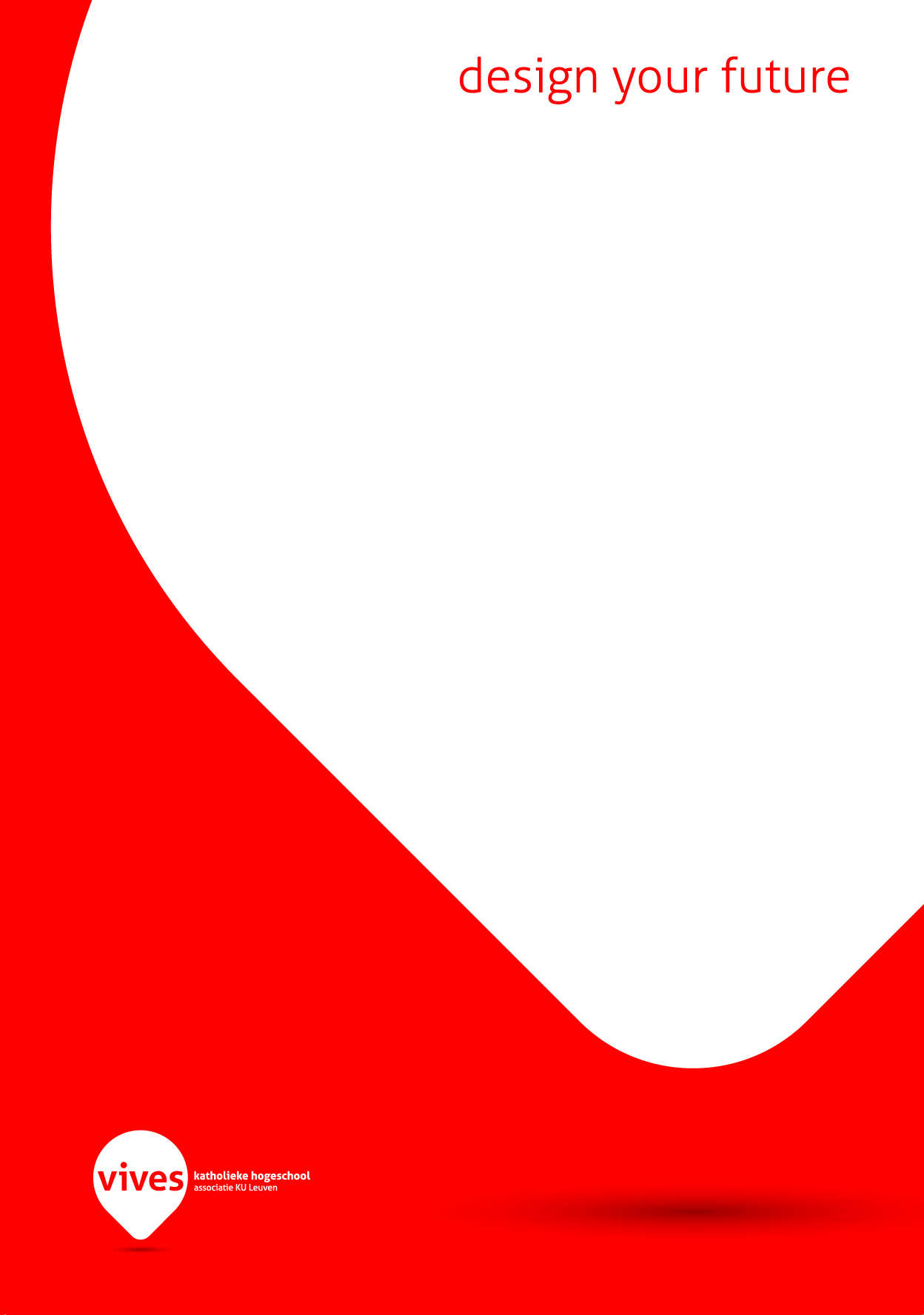 Stap 1: Algemene onderwerpsverkenning1. Vertaal je thema/ informatievraagJeugddelinquentieEigen kennis.MOF (Als misdrijf omschreven feit)Via google “jongeren en misdrijf” opgezocht, waardoor ik op de site van Steunpunt Jeugdhulp terecht gekomen ben. Hier werd het begrip MOF omschreven.JeugdcriminaliteitIn Yahoo “jongeren en misdrijf” ingetikt, waardoor ik op de Nederlandse site van de politie terecht kwam. Hier werd het begrip jeugdcriminaliteit omschreven.VergrijpSynoniem voor het woord ‘misdrijf’. Gevonden op “synoniemen.net” na zoektermen ‘misdrijf synoniem’ op Yahoo.OvertredingSynoniem voor het woord ‘misdrijf’. Gevonden op “synoniemen.net” na zoektermen ‘misdrijf synoniem’ op Yahoo.MisdaadSynoniem voor het woord ‘misdrijf’. Gevonden op “synoniemen.net” na zoektermen ‘misdrijf synoniem’ op Yahoo.JeugdSynoniem voor het woord ‘jongeren’. Gevonden op “synoniemen.net” na zoektermen ‘jongeren synoniem’ op Yahoo.JeugdrechtVia bing “vergrijp jeugd” opgezocht, waardoor ik op wikipedia terecht kwam. Hierop werd de term jeugdrecht in België ter sprake gebracht (& jeugdstrafrecht in Nederland).2. Een verkennende, vergelijkende zoekopdracht (zoekmachines)2.1. Resultaten2.2. Hoe ben ik tot deze resultaten gekomen?Google:Alles: trefwoord intikken en filter ‘alles’ toegepastBoek: trefwoord intikken en filter ‘boeken’ toegepastArtikel krant: trefwoord intikken en filter ‘nieuws’ toegepastSite concrete organisatie: trefwoord intikken met bijvoeging ‘site concrete organisatie’. Dit bekeken in de filter ‘alles’Afbeelding: trefwoord intikken en filter ‘afbeelding’ toegepastVideo: trefwoord intikken en filter ‘video’s’ toegepastEindwerk: trefwoord intikken met bijvoeging ‘eindwerk’. Dit bekeken in de filter ‘alles’Hoofdstuk uit boek: trefwoord intikken met bijvoeging ‘hoofdstuk uit boek’. Dit bekeken in de filter ‘alles’Yahoo:Alles: trefwoord intikken en filter ‘web’ toegepastBoek: trefwoord intikken met bijvoeging ‘boek’. Dit bekeken in de filter ‘web’Artikel krant: trefwoord intikken met bijvoeging ‘artikel krant’ (omdat de filter ‘news’ telkens geen resultaten gaf).Site concrete organisatie: trefwoord intikken met bijvoeging ‘organisatie’. Dit bekeken in de filter ‘web’Afbeelding: trefwoord intikken en filter ‘images’ toegepastVideo: trefwoord intikken en filter ‘video’ toegepastEindwerk: trefwoord intikken met bijvoeging ‘eindwerk’. Dit bekeken in de filter ‘web’Hoofdstuk uit boek: trefwoord intikken met bijvoeging ‘hoofdstuk uit boek’. Dit bekeken in de filter ‘web’Bing:Alles: trefwoord intikken en filter ‘alles’ toegepastBoek: trefwoord intikken met bijvoeging ‘boek’. Dit bekeken in de filter ‘alles’Artikel krant: trefwoord intikken met bijvoeging ‘artikel krant’. Dit bekeken in de filter ‘alles’Site concrete organisatie: trefwoord intikken met bijvoeging ‘organisatie’. Dit bekeken in de filter ‘alles’Afbeelding: trefwoord intikken en filter ‘afbeeldingen’ toegepastVideo: trefwoord intikken en filter ‘video’s’ toegepastEindwerk: trefwoord intikken met bijvoeging ‘eindwerk’. Dit bekeken in de filter ‘alles’Hoofdstuk uit boek: trefwoord intikken met bijvoeging ‘hoofdstuk uit boek’. Dit bekeken in de filter ‘alles’3. Een verkennende, vergelijkende zoekopdracht (Limo)3.1. Resultaten3.2. Hoe ben ik tot deze resultaten gekomen?Alles: het trefwoord ingetikt bij ‘volledige inhoud’Boek: het trefwoord ingetikt bij ‘volledige inhoud’ en dan bij ‘type bron’ de filter ‘boeken’ staan de zoekresultatenArtikel krant: het trefwoord ingetikt bij ‘volledige inhoud’ en dan bij de filters staat het zoekresultaat naast ‘artikels’Video: het trefwoord ingetikt bij ‘volledige inhoud’ en dan bij de filters de optie ‘audiovisueel materiaal’ aangetikt. Vervolgens kwam ik alleen maar video’s tegen binnen deze filter.Eindwerk: het trefwoord ingetikt bij ‘volledige inhoud’ en dan bij ‘type bron’ de filter ‘boeken’ aangeklikt. Vervolgens staat er bij de filter de optie ‘eindwerken’Hoofdstuk uit boek: het trefwoord intikken bij ‘volledige inhoud’ en dan bij ‘type bron’ de filter ‘boeken’ aanduiden. Daarbij moet er gekeken worden naar verzamelwerken die gerepresenteerd worden door het bijvoegsel ‘editor’.4. Kwaliteit van je zoekresultaten4.1. ‘Jeugddelinquentie’: federale overheidsdiensthttps://justitie.belgium.be/nl/themas_en_dossiers/kinderen_en_jongeren/jeugdcriminaliteitCurrency (actualiteit): wanneer werd de bron gemaakt? Wordt er een datum vermeld? 2017Reliability (betrouwbaarheid):Is er een literatuurlijst? Wordt er verwezen naar bronnen van informatie? NeeIs de inhoud partijdig? Gaat het om iemands mening? NeeAuthority (autoriteit): wie schreef of maakte het materiaal? Is er een auteur, instelling of organisatie verantwoordelijk? Federale overheidsdienstPoint of view (objectiviteit):Met welke bedoeling is het materiaal geschreven/ gemaakt? Mensen informerenWie is het doelpubliek? IedereenWordt er reclame gemaakt voor een product of dienst? NeeDit is een betrouwbare bron.4.2. ‘Jeugddelinquentie’: dienst voor strafrechtelijk beleidhttp://www.dsb-spc.be/web/index.php?option=com_content&task=view&id=117&lang=dutch Currency (actualiteit): wanneer werd de bron gemaakt? Wordt er een datum vermeld? 20 oktober 2017Reliability (betrouwbaarheid):Is er een literatuurlijst? Wordt er verwezen naar bronnen van informatie? JaIs de inhoud partijdig? Gaat het om iemands mening? NeeAuthority (autoriteit): wie schreef of maakte het materiaal? Is er een auteur, instelling of organisatie verantwoordelijk? Dienst voor strafrechtelijk beleidPoint of view (objectiviteit):Met welke bedoeling is het materiaal geschreven/ gemaakt? InformerenWie is het doelpubliek? IedereenWordt er reclame gemaakt voor een product of dienst? NeeDit is een betrouwbare bron.4.3. ‘Jeugdcriminaliteit’http://www.jeugdcriminaliteit.com/ Currency (actualiteit): wanneer werd de bron gemaakt? Wordt er een datum vermeld? NeeReliability (betrouwbaarheid):Is er een literatuurlijst? Wordt er verwezen naar bronnen van informatie? JaIs de inhoud partijdig? Gaat het om iemands mening? NeeAuthority (autoriteit): wie schreef of maakte het materiaal? Is er een auteur, instelling of organisatie verantwoordelijk? NeePoint of view (objectiviteit):Met welke bedoeling is het materiaal geschreven/ gemaakt? InformerenWie is het doelpubliek? IedereenWordt er reclame gemaakt voor een product of dienst? NeeDit is een betrouwbare bron.5. Kritische terugblikHet zoekproces is goed verlopen. Ik heb reeds heel wat informatie verworven door mijn gebruikte trefwoorden. Misschien dat ik bij een verder zoekproces tot meer trefwoorden zou kunnen komen die nog meer info kunnen bieden, maar op dit punt ben ik tevreden met mijn trefwoorden. Ik vond niet veel brontypes als video en veel te veel in de afbeeldingen, maar deze zijn niet voldoende om als bron te hanteren in professionele opdrachten.In de toekomst zal ik meet gebruik maken van zoekmachines binnen LIMO omdat deze bronnen meer wetenschappelijk en betrouwbaar zijn. Er zijn inderdaad betrouwbare bronnen binnen google, maar zelf ben ik meer ‘fan’ van LIMO.6. Formulering mogelijke informatie- of onderzoeksvraagWat is de beste begeleiding voor jongeren die een MOF gepleegd hebben?Stap 2: De basistekstVia LIMO heb ik het trefwoord ‘jeugddelinquentie’ opgezocht. Hierbij heb ik de artikels vluchtig bekeken op grootte en datum. Zo kwam ik terecht op ‘Springerlink’ en heb ik onderstaand artikel gevonden.https://link.springer.com/article/10.1007/s12454-010-0023-5https://link.springer.com/content/pdf/10.1007%2Fs12454-010-0023-5.pdf1. Bronvermelding: bronnenlijstBreuk, R., Doreleijers, T., Loef, L., Brown, B., & Slot, W. (2010). Een gezinsgerichte dagbehandeling ter voorkoming van herhaalde detentie of gesloten behandeling. Kind & Adolescent Praktijk, 9, 78-87. Geraadpleegd via: https://link.springer.com/article/10.1007/s12454-010-0023-5. 2. Bronvermelding: tekstreferentieJeugdige delinquenten worden na het plegen van (herhaalde) gewelddadige delicten gewoonlijk óf afgestraft door het opleggen van jeugddetentie óf behandeld in gesloten justitiële instellingen (Breuk, Doreleijers, Loef, Brown & Slot, 2010).Wil een behandeling kans van slagen hebben, dan zou ze zich moeten richten op gedragsproblemen én psychopathologie van de jongeren en het gezin zou intensief bij de behandeling moeten worden betrokken (Breuk et al., 2010).3. ContextHet artikel komt uit het vaktijdschrift “Kind & Adolescent Praktijk”.Naam van de publisher: Bohn Stafleu van Loghum“Kind en Adolescent Praktijk is een vakblad voor psychologen, orthopedagogen, psychiaters en andere professionals die werken met kinderen en adolescenten en/of met hun ouders. ““Het vakblad biedt informatie die direct aansluit bij de dagelijkse praktijk van diagnostiek, behandeling en begeleiding. Kind en Adolescent Praktijk biedt ook een forum voor een kritische beschouwing van die dagelijkse praktijk en voor discussie over onderwerpen waarmee de professional te maken hebben.”4. Verneem meer over de auteurUit het artikel: (gevonden op de beschrijving in Springerlink)René Breuk: De Bascule, cluster forensische jeugdpsychiatrie, Amsterdam, NetherlandsTheo Doreleijers: VU University Medical Center en Leiden University, Amsterdam, NetherlandsLotte Loef: Amsterdam, NetherlandsBas Brown: De Bascule, cluster forensische jeugdpsychiatrie., Amsterdam, NetherlandsWim Slot: VU University, Amsterdam, NetherlandsVia google: (Naam ingetikt in Bing en dit is het resultaat)René Breuk: René Breuk is kinder- en jeugdpsychiater bij De Bascule, cluster forensische jeugdpsychiatrie te AmsterdamTheo Doreleijers: is een Nederlands medicus en psychiater. Doreleijers studeerde geneeskunde aan de Katholieke Universiteit Nijmegen. Daarna specialiseerde hij zich in de (kinder- en jeugd)psychiatrie in het Erasmus MC (toen nog Dijkzigt ziekenhuis) en het Sophia Kinderziekenhuis in RotterdamLotte Loef: Beleidsadviseur Jeugd, gestudeerd aan Universiteit van AmsterdamBas Brown: Bas is opgeleid als psychotherapeut en is supervisor voor de Vereniging Gedragstherapie en Cognitieve Therapie en voor het Nederlands Instituut van Psychologen. Naast KJB Psychologen werkt hij bij de Bascule als Expertise Leider Multifocale Samenwerking. Tevens is Bas docent voor het RINO, Adriaan Sprey Opleidingen en FortaGroep.Wim Slot: gespecialiseerd in Abnormal Psychology, Applied Psychology, Developmental Psychology.5. StructuurKent het een duidelijke structuur, is die logisch; of is het één lange doorlopende tekst ? Ja, er zijn 8 hoofdstukken en een conclusieZijn er tussentitels ? Ja, sommige hoofdstukken hebben tussentitelsIs er enkel tekst of vind je andere zaken terug (welke) ? Er zijn ook schema’s, grafieken, afbeeldingen, tussendoortjes, trefwoorden, samenvattingen… terug te vinden in de tekst.Hoe worden de referenties / bronvermeldingen opgemaakt respectievelijk in de tekst en in de bronnenlijst (= welk wordt gebruikt; omschrijf kort hoe en waar bronvermeldingen gebeuren en/of vergelijk met APA) ? Er zijn tekstvermeldingen in de tekst zelf aanwezig, op het einde is er ook de bronnenlijst. Deze zijn allemaal in de APA stijl uitgevoerd.Wordt er met voet- of eindnoten gewerkt en zo ja, wat staat daar precies in ? Er zijn samenvattingen, trefwoorden, informatie over de auteurs, 6. Zoek gelijksoortige info7. Lijsten met gelijksoortige infoStap 3: Beschikking krijgen en meer zoeken1. Vindplaats van elk van de bronnen uit de basistekst2. Auteur(s) van je basistekst2.1. Andere werken van de auteurRené Breuk: Geen andere werken teruggevonden in de campusbibliotheekTheo Doreleijers:Doreleijers, T. & Vermeiren, R. (2004). Thema’s uit de forensische jeugdpsychiatrie. Tijdschrift voor orthopedagogiek, kinderpsychiatrie en klinische kinderpsychologie, 29,1.Locatie: Vives Kortrijk, bib gelijkvloers, Sociaal-agogisch werk.Van Domburg, L., De Ruiter, C. & Doreleijers, T. (2004). De rol van dynamische risicofactoren bij recidive van jeugdige delinquenten: een internationaal literatuuronderzoek. Tijdschrift voor orthopedagogiek, kinderpsychiatrie en klinische kinderpsychologie, 19, 1, 44-53.Locatie: Vives Kortrijk, bib gelijkvloers, Sociaal-agogisch werk.Doreleijers, T., Boer, F., Huisman, J. & De Haan, E. (2015). Leerboek psychiatrie kinderen en adolescenten. 3. Utrecht: De Tijdstroom.Is volgens de beschrijving ook van toepassing voor forensische medewerkers.Locatie: Kortrijk: Bib 1e verdieping 616.891Lotte Loef:Tong Sang, M. & Loef, L. (2008). Delinquent gedrag. In G.A. Bakker, D.M. van Zeben, J. Dewispelaere, R. Vecht, M. Van der Meulen & V. Soyez. (Reds.), Handboek kinderen en adolescenten: problemen en risicosituaties (J100-1 tot J100-18). Houten: Bohn Stafleu Van Loghum.Locatie: Vives Kortrijk: Bib archief 159.922.7Tong Sang, M. & Loef, L. (2008). Problematische jeugdgroepen. In G.A. Bakker, D.M. van Zeben, J. Dewispelaere, R. Vecht, M. Van der Meulen & V. Soyez. (Reds.), Handboek kinderen en adolescenten: problemen en risicosituaties (J090-1 tot J090-18). Houten: Bohn Stafleu Van Loghum.Locatie: Vives Kortrijk: Bib archief 159.922.7Bas Brown: Geen andere werken teruggevonden in de campusbibliotheekWim Slot:Bullens, R., Schuengel, C. & Slot, W. (2003). Gehechtheid en kinderbescherming: juridische relevantie van gedragswetenschappelijke onderzoeksbevindingen. Amsterdam: SWP.Locatie: Vives Kortrijk Bib 1e verdiep 362.74Loeber, R., Slot, W., van der Laan, P. Hoeve, M. & Graas, D. (2010). Misdadigers van morgen?: Over de ontwikkeling en effectieve aanpak van jeugddelinquentie onder twaalfminners. Amsterdam: SWP.Locatie: Vives Kortrijk: Bib 1e verdieping 362.745Loeber, R., van Lieshout, M., Hoeve, M., Slot, W., Van Der Laan, P. (2015). Jonge criminelen die volwassen worden: Wat beïnvloedt hun gedrag en wat is de rol van justitie? Amsterdam: SWP.Locatie: Vives Kortrijk Bib 1e verdieping 361.4182.2. Twee sterauteurs2.2.1. Sexton, T.L.Thomas L. Sexton is een professor in het departement Psychologie in de Universiteit van Indiana. Hierbij heeft hij een bijzondere interesse in gezinstherapie ofwel FFT (Functional Family Therapie), wat reeds als basis wordt gebruikt in mijn basisartikel. Hij schrijft geen artikels die rechtstreeks het thema vermelden, maar gezien dit als uitgangspunt wordt gebruikt in de behandeling van jongeren die een MOF hebben gepleegd, zal ik toch verder zoeken naar titels omtrent FFT. Op limo heb ik volgende trefwoorden gebruikt: “Thomas L. Sexton FFT”. Vervolgens heb ik de publicatiedatum verfijnd van 2007 tot 2017 en kwam ik op 25 zoekresultaten.Titels verwant met het thema:“Therapist implementation and parent experiences of the three phases of Functional Family Therapy: Implementation and experiences of three phases of FFT”Bronvermelding: Hartnett, D., Carr, A., Hamilton, E. & Sexton, T.L. (2016). Therapist implementation and parent experiences of the three phases of Functional Family Therapy: Implementation and experiences of three phases of FFT. Journal of Family Therapy, 39. 80-102. DOI: 10.1111/1467-6427.12120Digitaal te raadplegen op: http://onlinelibrary.wiley.com.zuid.vives.ezproxy.kuleuven.be/doi/10.1111/1467-6427.12120/full “Creativity Within the Structure: Clinical Expertise and Evidence-Based Treatments”Sexton, T & Dam, A. (2010). Creativity Within the Structure: Clinical Expertise and Evidence-Based Treatments. Journal of Contemporary Psychotherapy, 40 (3). 175-180. DOI: 10.1007/s10879-010-9144-2 Digitaal te raadplegen op: https://link.springer.com/article/10.1007/s10879-010-9144-2 “A qualitative investigation of treatment components for families of youth who have sexually offended”Sholevar, E., Baron, D.A., Aussetts, M.A. & Spiga, R. (2015). A qualitative investigation of treatment components for families of youth who have sexually offended. Journal of Sexual Aggression. 1-14. DOI: 10.1080/13552600.2015.1107141Digitaal te raadplegen op: http://www.tandfonline.com/doi/abs/10.1080/13552600.2015.1107141 “Treatment Adherence in Family Therapy With Youth as a Predictor of Time to Arrest”“Evidence-Based Psychosocial Treatments for Adolescent Substance Abuse”“Youth violence: A review of risk factors, causal pathways and effective intervention”“Evidence Base on Outpatient Behavioral Treatments for Adolescent Substance Use: Updates and Recommendations 2007–2013”…2.2.2. WODC (Wetenschappelijk Onderzoek en Documentatie Centra)Gezien er in de tekst niet veel sterauteurs vermeld staan, heb ik gekozen om een organisatie (die reeds aantal keren in de basistekst vermeld staan) verder uit te werken. Hiervoor ben ik naar de website gegaan van WODC en naar het tabblad ‘Publicaties’ gegaan(https://www.wodc.nl/publicaties/). Hier heb ik gekozen voor ‘publicaties per jaar’ en de zoekterm ‘Jeugdcriminaliteit’ ingegeven. Ik kwam hierbij op 82 documenten terecht. Mijn eerste zoekresultaat was reeds een document die in de bronnenlijst van mijn basisartikel stond (‘Criminaliteit en rechtshandhaving 2006. Ontwikkelingen en samenhangen.’), dus deze heb ik overgeslaan. Gezien er 82 documenten waren en ik geen filter kon instellen betreffende de data, heb ik ervoor gekozen om de titels te selecteren a.d.h.v. relevantie.Titels verwant met het thema:“Jeugddelinquentie in de virtuele wereld: Een nieuw type daders of nieuwe mogelijkheden voor traditionele daders”Bronvermelding: Rokven, J.J., Weijters, G. & van der Laan, A.M. (2017). Jeugddelinquentie in de virtuele wereld: Een nieuw type daders of nieuwe mogelijkheden voor traditionele daders [eindrapport]. Den Haag: WODC.Digitaal te raadplegen op: https://www.wodc.nl/onderzoeksdatabase/2699a-profielen-van-jeugdige-zelfgerapporteerde-daders-van-online-en-offline-criminaliteit.aspx?refTitle=fHuC54zYfLO8m7DY2VhKqVV0zaZMdLaF8UiyXp2bweHp3hE78trKIY0cWvDnHiR0XDbopLQRuYZQwpX5htxhMMZ9lG4ccUX-ztceMpz96HM1&refId=0xQwAl-bw6INWrnNVIkKuT093iQddUe3kl7shw2o7tzxwMvBHUIpOrzDlwTpABWlgHjd7FpsEwtJOPJvnw97ag2 “Neurowetenschappelijke toepassingen in de jeugdstrafrechtketen”Bronvermelding: Cornet, L.J.M., Bootsman, F., Alberda, D.L. & de Kogel, C.H. (2016). Neurowetenschappelijke toepassingen in de jeugdstrafrechtketen [eindrapport]. Den Haag: WODC.Digitaal te raadplegen op: https://www.wodc.nl/onderzoeksdatabase/2622c-inventarisatie-praktijkgericht-neurowetenschappelijk-onderzoek-jeugdigeninterventies.aspx?refTitle=RI8XRN1W6y2brNmlEw-15wg0QLhpiORUYkUD4kXs6UwKhXw3z2SNpmoNojaicgy8XJGa2LadrPH8xPfeFe9pT3V1_oCTjkug1AIa8u92dVA1&refId=yjee218iNTflKVTYz3XAznE6GPc65Jn2CanB8uDPhn7I-VoVepxBh98LcQSt31WN3bctEsWmxEczCNHaIbpKDQ2 “Monitor jeugdcriminaliteit: Ontwikkelingen in de jeugdcriminaliteit 1997 tot 2015”Bronvermelding: Van der Laan, A.M. & Goudriaan, H. (2016). Monitor jeugdcriminaliteit: Ontwikkelingen in de jeugdcriminaliteit 1997 tot 2015 [periodiek rapport]. Den Haag: WODC.Digitaal te raadplegen op: https://www.wodc.nl/onderzoeksdatabase/2621-monitor-jeugdcriminaliteit-2015.aspx?refTitle=EbIecvU4WEVKhogNeqjAI22GHhG7kWV5r1o4VXvE2EtpPMocu8eX2u_uBTgJni2L418iXv8Heh4wH5sQFdC9USHZ16pKaBPAV1dc7--EAqE1&refId=kF-5AWNwnbkshvYMWqgPx7is2AVAOGQX84El7aE_HKth6psx8z4sLCbCj6vXy2WosgKa8ZY_SjMLJS1ueYzEog2 Gezien er nog 78 andere titels zijn die van toepassing zijn op dit thema, laat ik de opsomming bij bovenstaande titels (en bijhorende bronvermeldingen).3. Het colofon als snelle infoOm deze deelopdracht te maken, ben ik naar de campusbieb gegaan om het boek op te zoeken met de titel: “Gehechtheid en kinderbescherming: juridische relevantie van gedragswetenschappelijke onderzoeksbevindingen”.Bullens, R., Schuengel, C. & Slot, W. (2003). Gehechtheid en kinderbescherming: juridische relevantie van gedragswetenschappelijke onderzoeksbevindingen. Amsterdam: SWP.3.1. VoorflapOp de voorflap staat de titel weergegeven (Gehechtheid en kinderbescherming), de auteurs (Carlo Schuengel, Wim Slot en Ruud Bullens), de uitgever en een verder beschrijving. Hierin staat “Amsterdams Centrum voor Kinderstudies (ACK), interdisciplinair onderzoek naar kinderen, ouders en samenleving”. Er staat eveneens een afbeelding van jongeren op. Verder zijn er hierop geen belangrijke trefwoorden of vaktermen op. 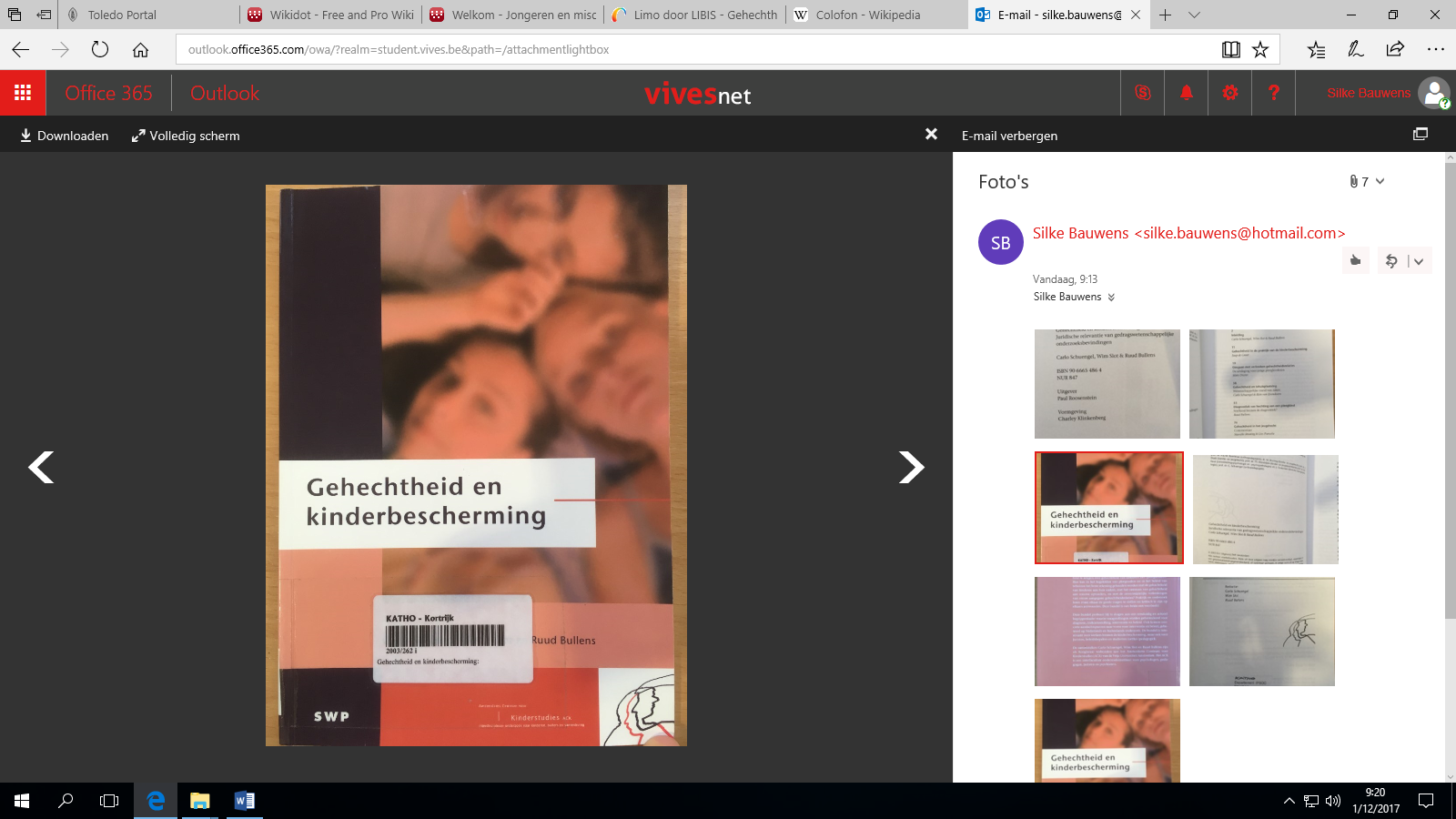 3.2. AchterflapOp de achterflap staat de beschrijving van het boek en de verschillende codes, gekoppeld aan het boek.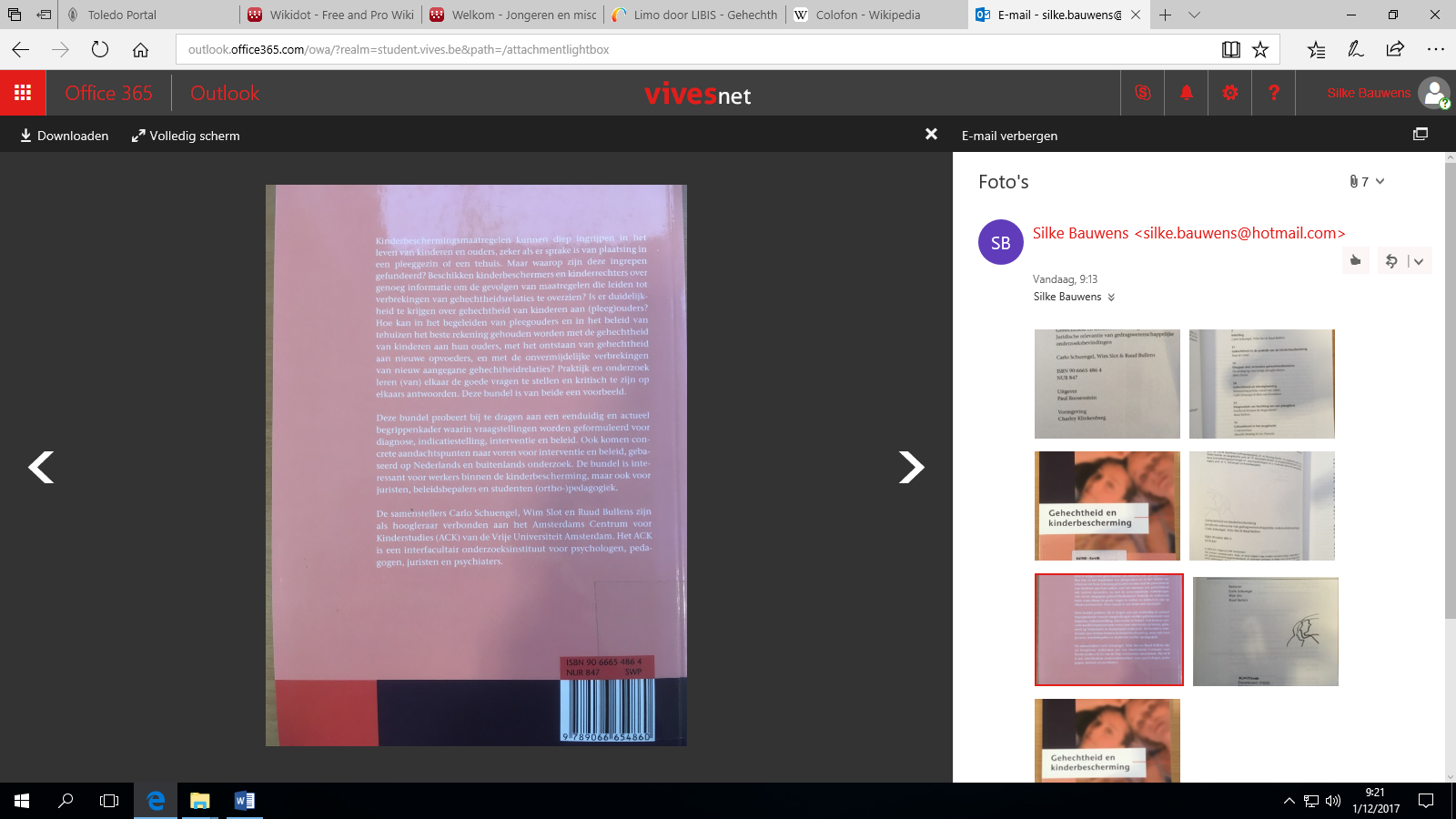 Enkele belangrijke trefwoorden of vaktermen:KinderbeschermersKinderbeschermingsmaatregelen3.3. ColofonIn het colofon werden de titel en de auteurs nogmaals vermeld. De ISBN code, de uitgever en de persoon verantwoordelijk voor de vormgeving staan hier eveneens in vermeld. Verder heb ik hier geen trefwoorden of vaktermen teruggevonden die van toepassing zijn in deze opdracht.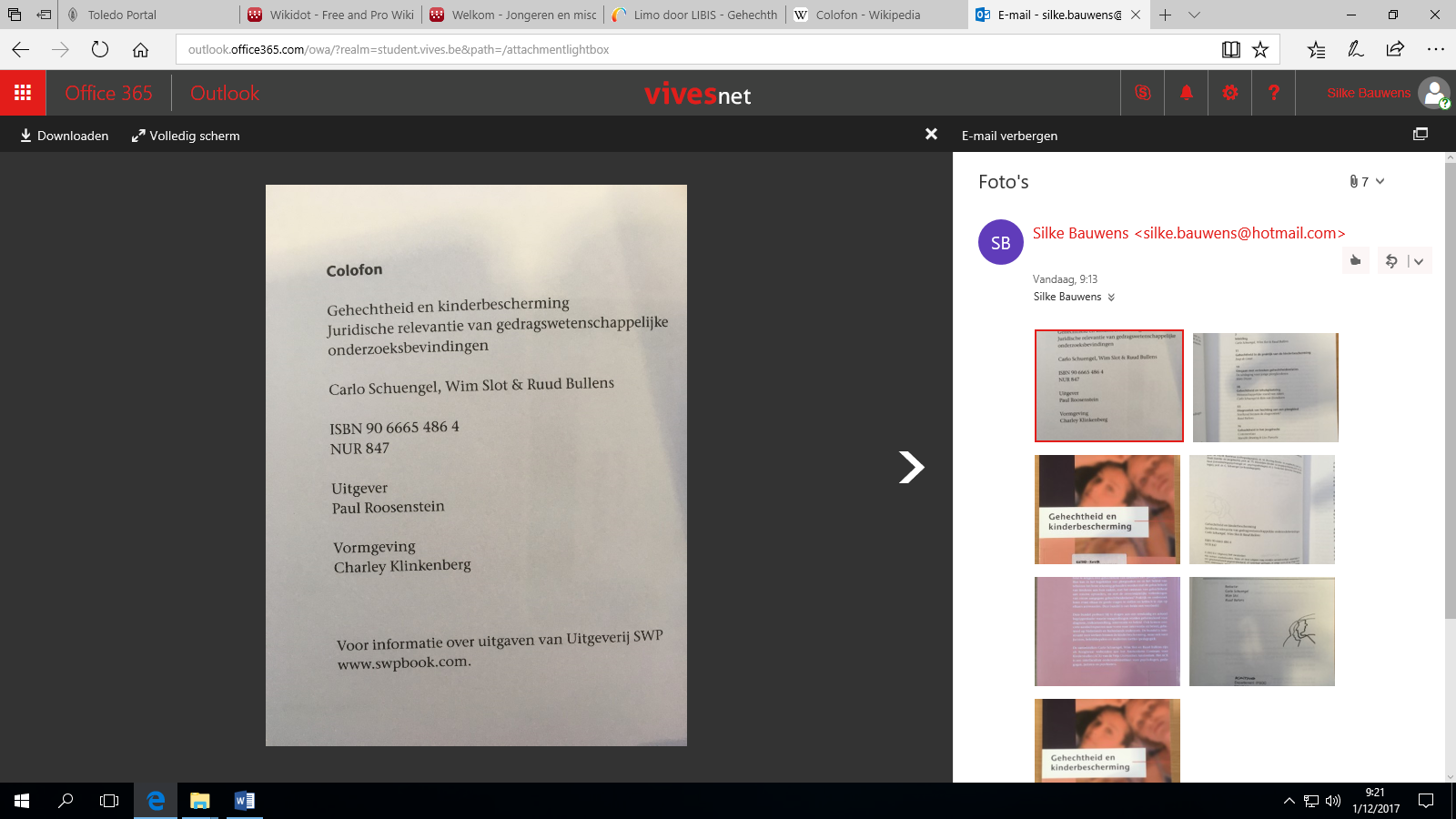 4. Bijkomende soorten of vormen informatiebronnen4.1. BoekenZoekterm: JeugddelinquentieWaar ik zocht: Ik zocht op Limo de zoekterm op en duidde de filter ‘boeken’ aan, aan de zijkant.Aantal resultaten: 2733 boeken:Walgrave, L. (2012). Jeugddelinquentie in perspectief: met een koel hoofd naar een geïntegreerde aanpak. Mechelen: Kluwer.Van Welzenis, I. (2003). Jeugddelinquentie: wat verstaan we eronder, waar komt het vandaan en wat doen we eraan. Mechelen: KluwerFoblets, M., Djait, B. & Pieters, K. (2004). Mietjes en macho's: allochtone jeugddelinquentie: getuigenissen van autochtone en allochtone jongeren. Leuven: Acco.4.2. Artikels uit vaktijdschriftenZoekterm: ‘als misdrijf omschreven feit’Vaktijdschriften m.b.t. het thema die vaak terugkeerden: “Tijdschrift voor welzijnswerk” en “Tijdschrift voor Jeugd en Kinderrechten”.Waar ik zocht: Ik heb op Limo mijn zoekterm ingegeven en duidde de filter ‘artikels’ aan. Aantal resultaten: 43 artikels: Spiesschaert, F., Van Grunderbeeck, S. & van Dijk, C. (2002). Herstel als reactie? Herstelgerichte afhandeling t.a.v. minderjarigen die een als misdrijf omschreven feit hebben gepleegd. Welwijs. : wisselwerking onderwijs en welzijnswerk, 13 (2), 29-37.D’hondt, S. (2007). Het jeugdrecht hervormd? De hervormde wet betreffende de jeugdbescherming, het ten laste nemen van minderjarigen die een als misdrijf omschreven feit hebben gepleegd en het herstel van de door dit feit veroorzaakte schade. Tijdschrift voor welzijnswerk, 31, 28-37.De Bus, S. & Nuytiens, A. (2016). Onbehandelbare meisjes?: De benadering van Roma-meisjes voor een MOF verschenen voor de jeugdrechtbank. Tijdschrift voor Jeugd en Kinderrechten, 17, 35-53.4.3. EindwerkenZoekterm: JeugddelinquentieWaar ik zocht: Op Limo gaf ik de zoekterm in, waarna ik vervolgens de filter ‘eindwerken’ aanduidde. Vervolgens heb ik de publicatiedatum verfijnd van 2007-2017.Aantal resultaten: 243 eindwerken:Van Roy, L. (2016). Oorzaken van jeugddelinquentie en reductievan recidive: een verklarende literatuurstudie en een gesprek met personeelsleden van de federale instelling de grubbe te everberg [eindwerk]. Heverlee: Sociale School Heverlee.Simoens, R. (2017). Inzetten op een positief leefklimaat in gemeenschapsinstelling De Zande [eindwerk]. Kortrijk: Katholieke Hogeschool VIVES Kortrijk.Van Hoydonck, S. (2008). Ego-ontwikkeling: literatuurstudie van de beïnvloeding van het ego op jeugddelinquentie [eindwerk]. Antwerpen: Lessius Hogeschool.4.4. OnderzoeksliteratuurZoekterm: JeugddelinquentieWaar ik zocht: Ik heb in Limo de filter databanken gehanteerd. Vervolgens heb ik ‘Lirias’ ingevoegd en ben ik uitgekomen op de databank van Lirias. Vervolgens heb ik de zoekterm jeugddelinquentie gebruikt. Als laatste heb ik de filters ‘Conference Proceedings’ en ‘Dissertations’ aangeduid.Aantal resultaten: 313 bronnen van onderzoeksliteratuur:Goedseels, E. (2008). Jeugddelinquentie in cijfers [proceeding]. Brussel: Kletske jeugdrecht.Deklerck, J. (2008). Jeugddelinquentie: criminologische perspectieven [proceeding]. Hasselt: Gespecialiseerde basisopleiding voor toekomstige jeugdmagistraten. Op de Beeck, H. (2011). Strain en jeugddelinquentie: een dynamische relatie ? Een toets van twee centrale verklaringsmechnismen uit Agnew's General Strain Theory [proefschrift]. Leuven: Katholieke Universiteit Leuven.4.5. Digitale anderstalige bronnenZoekterm: juvenile delinquencyWaar ik zocht: Als eerste heb ik jeugddelinquentie vertaald. Daarna heb ik de term ‘juvenile delinquency’ ingegeven in Limo. Vervolgens heb ik de filter ‘online toegang’ ingegeven. Gezien er 15.386 zoekresultaten waren, heb ik de publicatiedatum verfijnd van 2007 tot 2017. Aantal resultaten: 8.5633 digitale anderstalige bronnen:Thompson, K.C. (2016). Juvenile Delinquency and Disability. Cham: Springer International Publishing. Geraadpleegd via: https://link.springer.com/book/Junger-Tas, J. (2012). The Many Faces of Youth Crime: Contrasting Theoretical Perspectives on Juvenile Delinquency across Countries and Cultures. New York: Springer New York. Geraadpleegd via: https://link.springer.com/book/ Staff, J., Osgood, D.W., Schulenberg, J., Bachman, J. & Messersmith, E. (2010). Explaining the relationship between employment and juvenile delinquency. Criminology, 48(4), 1101-1131. Geraadpleegd via: http://onlinelibrary.wiley.com/ 4.6. E-artikels uit kranten, week- of maandbladen, magazinesZoekterm: jeugddelinquentieWaar ik zocht: op Gopress Academic heb ik de zoekterm ‘jeugddelinquentie’ ingegeven en de zoekresultaten beperkt van 24 juni 2017 tot 24 november 2017.Aantal resultaten: 183 E-artikels:De Tijd (13 Oktober 2017). Nood aan groter aanbod voor jeugddelinquentie. 8. Geraadpleegd via: https://academic.gopress.be/nl/De Boeck, A. & Van Horenbeek, J. (15 juli 2017). Alweer hommeles tussen CD&V en N-VA. De Morgen, 3. Geraadpleegd via: https://academic.gopress.be/nl/De Boeck, A. & Van Horenbeek, J. (15 juli 2017). Enkelband voor jongeren wordt mogelijk. De Morgen, 2. Geraadpleegd via: https://academic.gopress.be/nl/ 4.7. Internet algemeenZoekterm: Wim Slot jeugddelinquentieWaar ik zocht: In Google Scolar heb ik volgende zoektermen ingegeven “wim slot jeugddelinquentie”. Gezien ik 169 zoekresultaten had, heb ik de publicatiedatum verfijnd van 2007 tot 2017. Aantal resultaten: 1063 bronnen uit internet algemeen:Slot, W. & Berends, I. (2009). SPRINT: preventieve interventie voor kinderen met riskant probleemgedrag. In: Graas, D., Liefaard, R., Schuengel, C., Slot, W. & Stegge H. (eds.) De Wet op de jeugdzorg in de dagelijkse praktijk (pp. 205-218). Houten: Bohn Stafleu van Loghum. DOI: 10.1007/978-90-313-7203-4_14Korte uitleg: Op het internet vind ik slechts een samenvatting van dit hoofdstuk of een aantal paginavoorbeelden, maar het volledige artikel heb ik niet online gevonden (tenzij ik ervoor zou betalen).Loeber, R. & Slot, W. (2007). Serious and Violent Juvenile Delinquency: An Update. Crime and Justice, 35. 503-592. DOI: 10.1086/650188Korte uitleg: Op het internet vind ik slechts het abstract van dit artikel. Indien ik het volledig zou willen lezen, zou ik ervoor moeten betalen.Noom, M.J., van de Veldt, M., van Houdt, M. & Slot, W. (2009). Profielen van delinquente jongeren en bijpassende interventies [rapport]. Amsterdam: PI Research. Geraadpleegd op 1 december 2017, op https://www.piresearch.nl/files/700/dmo-oov+profielenonderzoek+rapport+2009-04-02.pdf. Korte uitleg: Dit rapport heb ik volledig én gratis online teruggevonden.4.8. BeeldmateriaalZoekterm: JeugddelinquentieWaar ik zocht: in Limo heb ik de zoekterm ‘jeugddelinquentie’ ingegeven en de filter audiovisueel materiaal.Aantal resultaten: 413 bronnen van beeldmateriaal:Nederland 2. (2013). Criminele kinderen [video]. Hilversum: Nederland 2.Nuttin, N. (Reg.). (2012). Weer op het rechte pad [video]. Vilvoorde: VTM- Telefacts.Bosma, R. (Reg.). (2012). Overstag [video]. Brussel: VRT Eén.Stap 4: Contextualiseren1. Organisaties (hulp- of dienstverlening)Via uitgebreid zoeken heb ik gekeken binnen de inhoudstafel naar bijzondere jeugdzorg. Hier heb ik “herstelgerichte en constructieve afhandelingsvormen” (HCA) teruggevonden. Na opzoekingswerk op google, ben ik te weten gekomen dat dit diensten zijn die herstelgerichte en constructieve afhandelingsvormen bieden aan jongeren die een als misdrijf omschreven feit (MOF) hebben gepleegd. Gezien dit volledig valt binnen het thema én dit nog wat gelinkt is aan de behandeling van jongeren die een MOF hebben gepleegd, lijkt dit mij zeer relevant. Hierbij heb ik 6 resultaten gevonden:Herstelgerichte en Constructieve Afhandelingen Oost-VlaanderenDe patio vzw – Bureau Alternatieve Afhandeling BruggeDienst Ieper- Veurne voor Alternatieve maatregelenVereniging Ons Tehuis voor Zuid-West-VlaanderenBureau Alternatieve Afhandeling LimburgOudersparticipatie Vlaams Brabant1.1. Tekst BAABIk wil hierbij verder ingaan op: “De patio vzw- Bureau Alternatieve Afhandeling Brugge (BAAB)”. De website die ik hierbij gebruik is: http://www.depatiovzw.be/ In een eerste opzicht vind ik de website zeer duidelijk aangegeven en gestructureerd. De homepagina zet meteen de toon door een zin over de werking van deze vzw centraal te stellen. Verder zijn er verschillende tabbladen aanwezig: onze werking, profiel, onze afdelingen, nieuws, vrijwilligers en contact. Je vindt gemakkelijk de afdeling die je zoekt en eenmaal gevonden zie je meteen een duidelijk overzicht. Doorheen de tekst zijn er ook korte titeltjes die je meteen duidelijk maken welke antwoorden ze bieden op deze website. De site is gericht naar zowel ouders, jongeren als naar professionelen (wat eveneens ook duidelijk aangegeven staat). Een zichtbaar onderscheid is ook merkbaar in de tekst: de taal die gehanteerd wordt om jongeren en hun ouders te informeren is eenvoudiger, meer op maat en gemoedelijker dan die voor de professionelen, waarbij de vaktermen en zakelijke formulering doorklinken. De inhoud van beide teksten komen overeen, maar zijn meer aangepast aan de persoon naar wie ze de tekst toe willen richten. De essentie in beide teksten komt neer op hun 4 afhandelingsvormen: herstelbemiddeling, herstelgericht groepsoverleg (Hergo), leerprojecten en de gemeenschapsdienst. Deze bieden ze aan voor jongeren tussen 12 en 18 jaar die een als misdrijf omschreven feit (MOF) hebben gepleegd of daarvan verdacht worden, hun ouders en hun slachtoffers. Gegevens die hier besproken worden zijn zeker en vast relevant, objectief en eerlijk. Voornamelijk de feiten worden erop weergegeven: zaken zoals de werking, datum van oprichten, adres, identiteit… Om hierop verder in te gaan werd deze vzw (vereniging zonder winstoogmerk) opgericht op 17 november 2009. De 10 kleinschalige afdelingen/ diensten werden erkend door het Agentschap Jongerenwelzijn van het Vlaams Ministerie van Welzijn, Volksgezondheid en Gezin. Gezien dit een website is die zichzelf volledig beschrijft, zijn er geen bronnen aanwezig waarop deze site is gebaseerd. De verschillende contactgegevens (waaronder adressen, telefoonnummers, e-mailadressen…) staan opgelijst en de administratieve zetel van deze vzw staat ook duidelijk aangegeven. Na de kritische bespreking van deze vzw, ben ik ervan overtuigd dat deze site betrouwbaar is en zeker relevant inzake het thema die ik gekregen heb.1.2. Eigen documenten van de organisatieDeze organisatie heeft binnen de beschrijving van elke afdeling ook eigen folders voorzien. Om in thema te blijven kies ik voor een folder die hoort bij de afdeling.Bureau Alternatieve Afhandeling Brugge (z.d.). Leerproject 20 uur: Rots en Water-training [folder]. Geraadpleegd via http://www.depatiovzw.be/. 2. Juridische documentenIk heb op de Vlaamse Codex de zoektermen “als misdrijf omschreven feit” ingegeven bij ‘zoek in opschrift’. Op die manier heb ik 16 documenten gevonden die gekoppeld zijn aan mijn zoektermen.Wet tot wijziging van artikel 119 van het Gerechtelijk Wetboek en van artikel 57bis van de wet van 8 april 1965 betreffende de jeugdbescherming, het ten laste nemen van minderjarigen die een als misdrijf omschreven feit hebben gepleegd en het herstel van de door dit feit veroorzaakte schade (31 juli 2009). Belgisch Staatsblad, 54562. Protocol Aanhangsel bij het protocol gesloten tussen de Federale Regering en de overheden bedoeld in de artikelen 128, 130, 135 en 138 van de Grondwet, over de organisatie van een zorgtraject voor jongeren met een psychiatrische problematiek die vallen onder de toepassing van artikel 36, 4° en artikel 52 van de wet van 8 april 1965 betreffende de jeugdbescherming, het ten laste nemen van minderjarigen die een als misdrijf omschreven feit hebben gepleegd en het herstel van de door dit feit veroorzaakte schade, als onderdeel van een globaal zorgprogramma voor kinderen en jongeren (8 december 2008). Belgisch Staatsblad, 2652. Ministerieel besluit tot goedkeuring van het huishoudelijk reglement van het centrum voor voorlopige plaatsing van minderjarigen die een als misdrijf omschreven feit hebben gepleegd « De Grubbe » in Everberg (6 maart 2007). Belgisch Staatsblad, 16768.Decreet houdende instemming met het samenwerkingsakkoord van 13 december 2006 tussen de Federale Staat, de Vlaamse Gemeenschap, de Franse Gemeenschap, de Duitstalige Gemeenschap en de Gemeenschappelijke Gemeenschapscommissie betreffende de organisatie en de financiering van het herstelrechtelijk aanbod bedoeld in de wet van 8 april 1965 betreffende de jeugdbescherming, het ten laste nemen van minderjarigen die een als misdrijf omschreven feit hebben gepleegd en het herstel van de door dit feit veroorzaakte schade (25 mei 2007). Belgisch Staatsblad, 35978. 3. De maatschappelijke context: politiek/ beleid/ visie/ middenveld groeperingen3.1. Verantwoordelijk voor aspecten/ hulp- of dienstverlening van het thema/ concrete hulpvraagJeugddelinquentie valt binnen België onder de Federale Overheidsdienst (FOD) Justitie. Dit is de Belgische federale dienst die zich bezighoudt met de rechtsorde in alle stadia. Het FOD Justitie houdt zich bezig met onder andere veiligheid en preventie. Hieronder valt ook de (jeugd)criminaliteit. Op de site van Justitie zelf (https://justitie.belgium.be/nl/) staat verdere informatie omtrent het principe van jeugddelinquentie, de beslissingen die het jeugdparket kan beslissen eveneens de beslissingen en maatregelen van de jeugdrechter en de uithandengeving. Op de site van ‘Dienst voor Strafrechtelijk Beleid’ (DSB) staat de wetgevingen omtrent Jeugddelinquentie. Echter stond hier ook bij vermeld dat er op dit moment (nog) geen algemeen strafrechtelijk beleid is inzake jeugddelinquentie. De huidige minister van Justitie (sedert 2014) is Koen Geens (CD&V). Op zijn website staat er nog verdere informatie omtrent zijn taken, het beleid… (https://www.koengeens.be/). Hoe ik tot dit tekstje ben gekomen:  Als eerste heb ik de trefwoorden “Jeugddelinquentie België” ingegeven in Google. Vervolgens kwam ik terecht op: https://www.belgium.be/nl/justitie/veiligheid/criminaliteit/jeugdcriminaliteit. Om wat meer informatie te verkrijgen omtrent de FOD Justitie, ben ik verder gaan zoeken. Ik kwam hierbij terecht op: https://nl.wikipedia.org/wiki/Federale_Overheidsdienst_Justitie. Vervolgens ben ik verder gaan zoeken in Google onder de zoektermen “ Beleid Jeugddelinquentie “ en ben ik op volgende site terecht gekomen: http://www.dsb-spc.be/web/index.php?option=com_content&task=view&id=117&lang=dutch. Hier heb ik meer informatie gevonden omtrent de wetgeving en het strafrechtelijk beleid. Vervolgens ben ik meer diepgaand beginnen zoeken over het onderwerp en kwam ik terecht op de site van https://justitie.belgium.be/nl. Op de zoekfunctie van deze site heb ik mijn term ‘jeugddelinquentie’ ingegeven, waardoor ik op 10 zoekresultaten terecht ben gekomen omtrent mijn onderwerp. Volgende link heeft mij het meeste informatie geboden omtrent dit onderwerp: https://justitie.belgium.be/nl/themas_en_dossiers/kinderen_en_jongeren/jeugdcriminaliteit/.3.2. Maatschappelijke organisatiesDe diensten voor herstelgerichte en constructieve afhandelingen (HCA-diensten)​, hebben een ambulant aanbod dat alleen gericht is op de jongeren die een als misdrijf omschreven feit hebben gepleegd. De diensten die op de website van ‘Kennisplein’ werden beschreven, zijn georganiseerd per arrondissement/ provincie. Bijvoorbeeld: ‘De BAAB’ in Brugge, ‘Cohesie’ in Kortrijk, ‘DIVAM’ in Ieper/ Veurne… (http://www.cjgb.be/cohesie/). Hoe ik tot dit tekstje ben gekomen: In Google heb ik de trefwoorden ‘Jeugddelinquentie hulp’ ingevoerd, waarbij ik terecht ben gekomen op de website van kennisplein. Hier ging het omtrent de maatregelen bij jeugddelinquentie. Binnen deze pagina heb ik verder geklikt naar HCA diensten, waarbij ik tot het resultaat ben gekomen. (https://www.kennisplein.be/Pages/HCA-diensten.aspx). 4. StatistiekenStatistiek 1: “Proportionele evolutie van het aantal opsluitingen per categorie van gedetineerden”De cijfers die deze grafiek beschrijven, gaan over het aantal opsluitingen in verhoudingen met de categorie van gedetineerden (deze zijn: beklaagden, geïnterneerden, veroordeelden, minderjarigen, andere en totaal). Dit alles is binnen de periode van 2002 tot 2012. Deze cijfers werden weergegeven op de website van FOD Justitie.Opsluitingen (2013). Geraadpleegd op 5 december 2017, op https://justitie.belgium.be/nl/informatie/statistieken/justitie_in_cijfers/2013/penitentiaire_inrichtingen/opsluitingen 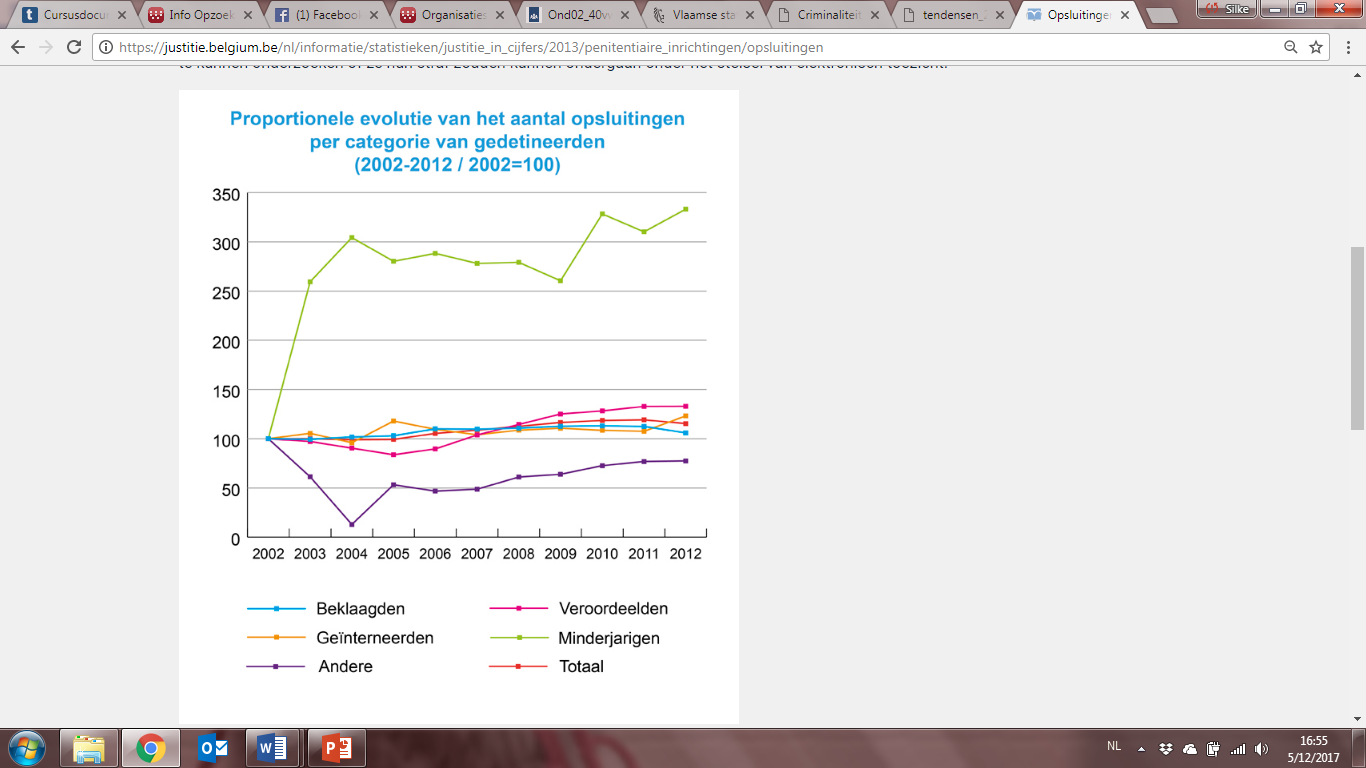 Bron: FOD Justitie, 2013Statistiek 2: “Invrijheidstellingen van 2008 tot 2012”Deze cijfers geven de wijze van invrijheidsstelling weer volgens het jaartal. Hierbij wordt er dus een onderlinge vergelijking gemaakt tussen de verschillende wijzen en jaartallen. Hierbij worden ook de minderjarigen besproken binnen de periode van 2008 tot 2012. Deze cijfers werden weergegeven op de website van FOD Justitie.Invrijheidstellingen (2013). Geraadpleegd op 5 december 2017, op https://justitie.belgium.be/nl/informatie/statistieken/justitie_in_cijfers/2013/penitentiaire_inrichtingen/invrijheidstellingen 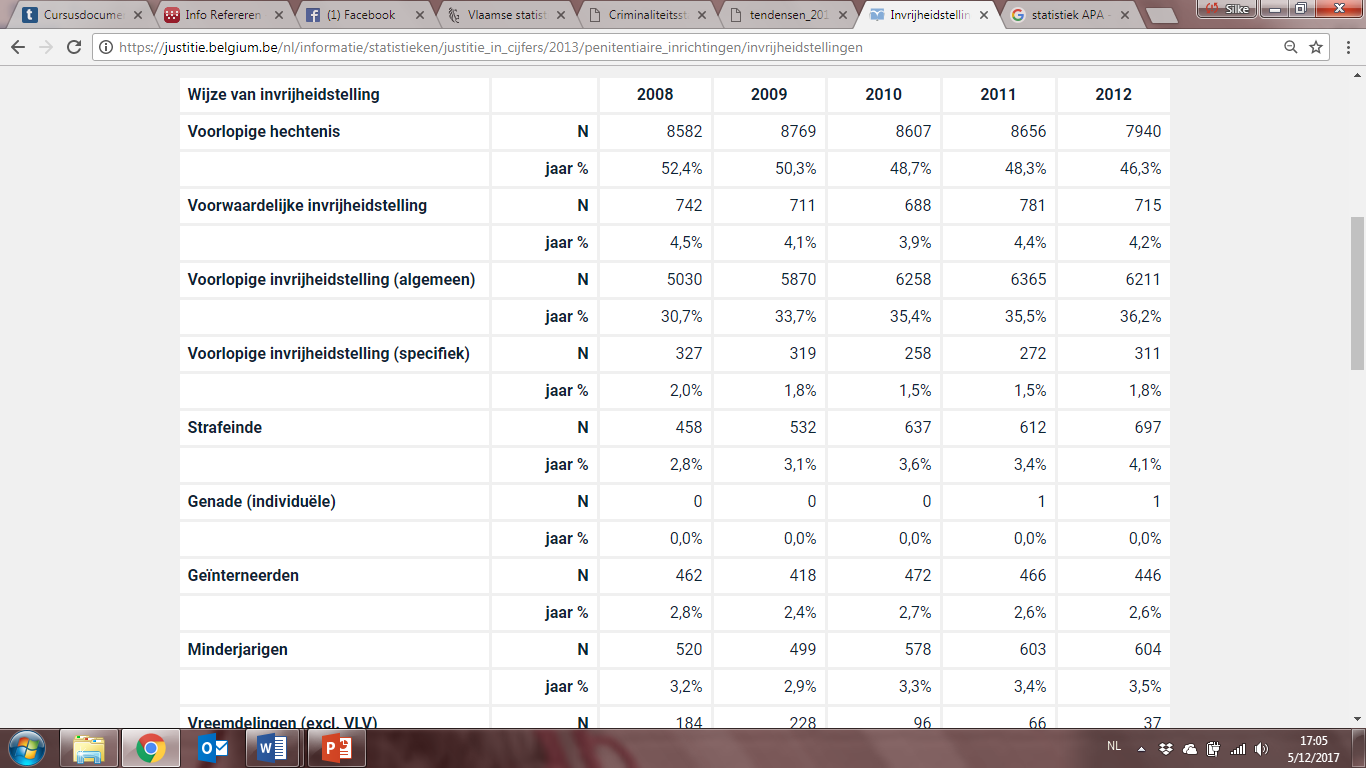 Bron: FOD Justitie, 2013Statistiek 3: “Aantal inbreuken volgens de leeftijd van de gekende verdachten (per hoofdcategorie) “Binnen deze tabel worden de cijfers beschreven van het aantal geregistreerde feiten die gepleegd werden door een minderjarige of meerderjarige persoon. Het feit/ de hoofdcategorie wordt omschreven in de linker kolom. Deze cijfers beschrijven de misdrijven uit het jaar 2016. Deze tabel heb ik gevonden binnen de Politiële Criminaliteitsstatistieken van de Federale Politie.Politiële Criminaliteitsstatistieken (2017). Geraadpleegd op 5 december 2017, op http://www.stat.policefederale.be/assets/pdf/crimestat/nationaal/rapport_2017_trim1_nat_belgie_nl.pdf 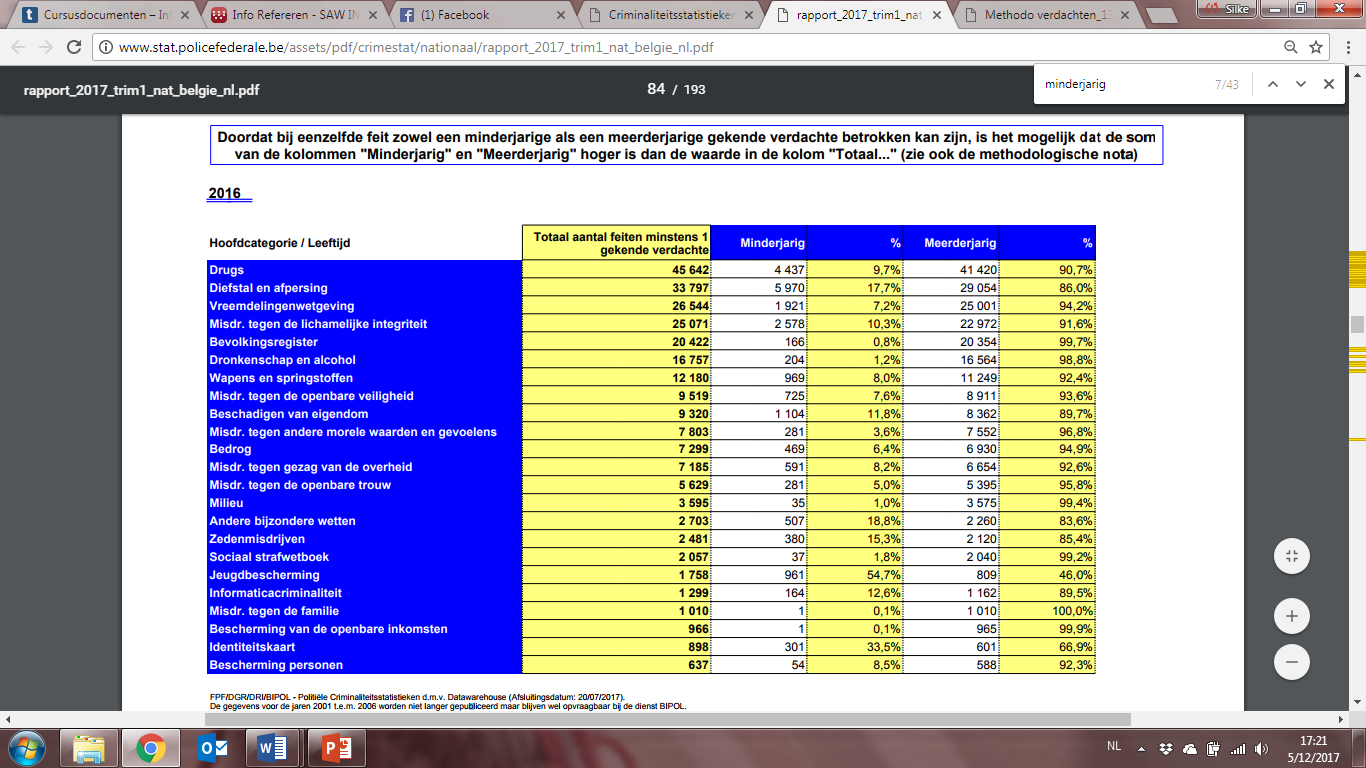 Bron: Federale Politie, 2017Werkwijze:Als eerste heb ik in de vademecum Bronnen (vindplaats) alle sites opgelijst waar ik mogelijks statistieken zou kunnen terugvinden omtrent mijn onderwerp:Federaal: http://statbel.fgov.be/ OF Federaal beleid:Criminaliteitsstatistieken via website politie: http://www.stat.policefederale.be/criminaliteitsstatistieken/rapporten/FOD Justitie: https://justitie.belgium.be/nl/statistiekenRegionaal: https://www.vlaanderen.be/nlLokaal: http://regionalestatistieken.vlaanderen.be/statistiekenVervolgens de sites bekeken en uitgekomen via deze stappen aan de 3 gebruikte statistieken:https://justitie.belgium.be/nl/statistieken: justitie in cijfers  Penitentiaire inrichtingen  opsluitingen  grafiek waaronder ook de minderjarigen in staan beschrevenhttps://justitie.belgium.be/nl/statistieken: justitie in cijfers  Penitentiaire inrichtingen  invrijheidstellingen  grafiek waaronder ook de minderjarigen in staan beschrevenhttp://www.stat.policefederale.be/criminaliteitsstatistieken/rapporten/: methodologische nota ‘verdachten’  Grafieken bij vergelijking in leeftijd (minderjarig en meerderjarig)Stap 5: Persoonlijk besluitToen ik begon aan deze Sadan-opdracht had ik het gevoel dat dit vak voor mij wat nutteloos ging zijn, gezien ik het reeds in een vorige opleiding had gevolgd. Ik begreep ook niet zo goed waar de meerwaarde lag in deze opdracht. Maar nu de opdracht af is, heb ik er zeker en vast geen spijt van dat ik dit vak voor een tweede keer heb gevolgd. De accenten die hier in de opdracht lagen, waren soms compleet verschillend met die van uit mijn vorige opleiding. Hierdoor heb ik toch nog verscheidene aspecten bijgeleerd. In latere opdrachten (en met oog op de bachelorproef) zal ik zeker en vast nog gerichter en meer efficiënt zoeken naar informatie omtrent bepaalde onderwerpen en nog meer gebruik maken van de verscheidenheid aan databanken en zoekmachines. Sowieso zal ik moeten blijven oefenen in het correct refereren naar de gehanteerde bronnen, maar los daarvan heb ik het gevoel dat ik de meeste vaardigheden al redelijk goed onder de knie heb. Door nu op het einde dieper in de gaan op mijn gevonden informatie en zoekresultaten, heb ik zeker niet te klagen over het eindresultaat. Op zich heb ik voldoende informatie gevonden, alleen vind ik het spijtig dat ik de meeste informatie verkreeg a.d.h.v. één bepaald trefwoord, nl. jeugddelinquentie. Hierdoor kon ik niet steeds variëren in het gebruik van de verscheidene zoektermen, gezien andere trefwoorden vaak geen enkel resultaat opleverden. Gezien ik vanuit mezelf eerder grijp naar Limo dan naar Google én de CRAP-test toch een aantal keer naar boven is gekomen doorheen de opdracht, ben ik er wel van overtuigd dat bovenstaande tekst relevant en betrouwbaar is.Sommige deelstappen gingen vlotter dan anderen en sommige soorten bronnen waren talrijker dan anderen. Binnen dit thema heb ik veel informatie uit boeken en wetenschappelijke artikels uit vaktijdschriften weten te vinden, echter niet veel uit krantenartikelen en dergelijke. De databanken die mij het meest bruikbare materiaal hebben bezorgd, waren voornamelijk Limo en Springerlink. De algemene zoekmachine ‘Google’ was vooral een hulp in het verder opzoeken van concrete informatie, verkregen uit wetenschappelijke bronnen. Voor deze opdracht had ik niet echt de gewoonte om bronnen op te slaan en werkwijzen te noteren. Maar nu kan ik zeker en vast beamen dat dit een zeer nuttige en dankbare manier van werken is. Waar ik vroeger al gemakkelijk opnieuw 10 minuten aan het zoeken was naar dat ene artikel, heb ik hier meteen de werkwijze bij. Niet dat ik vroeger niet besefte dat dit een slimme manier zou zijn, maar eerder omdat ik dacht dat dit pure tijdverspilling zou zijn. Ook de trefwoorden in het begin lijken mij een ideale start én gewoonte bij het schrijven van een paper, eveneens de gehanteerde manier van aanduiden in een basisartikel. Deze opdracht zal ik zeker en vast onthouden als een tijdsintensieve, doch nuttige en dankbare opdracht. Ik ben er dan ook van overtuigd dat mijn geleerde vaardigheden zeker van pas zullen komen in later opdrachten.Trefwoord: “jeugdcriminaliteit”Trefwoord: “jeugdcriminaliteit”Trefwoord: “jeugdcriminaliteit”Trefwoord: “jeugdcriminaliteit”Soort bronAantal zoekresultaten ‘Google’Aantal zoekresultaten ‘Yahoo’Aantal zoekresultaten‘Bing’Alles291.000 resultaten151,000 results158 000 ResultatenBoek5.640 resultaten46,900 results69 900 ResultatenArtikel Krant860 resultaten18,000,000 results27 500 000 ResultatenSite concrete organisatie28.600 resultaten67,800 results96 200 ResultatenAfbeeldingOntelbaarOntelbaarOntelbaarVideo2.150 resultatenOntelbaarOntelbaarEindwerk65 resultaten11,500 results37 100 ResultatenHoofdstuk uit boek792 resultaten3,560,000 results4 860 000 ResultatenTrefwoord: “jeugddelinquentie”Trefwoord: “jeugddelinquentie”Trefwoord: “jeugddelinquentie”Trefwoord: “jeugddelinquentie”Soort bronAantal zoekresultaten ‘Google’Aantal zoekresultaten ‘Yahoo’Aantal zoekresultaten‘Bing’Alles51.100 resultaten24,200 results23 600 ResultatenBoek3.120 resultaten8,380 results760 ResultatenArtikel Krant86 resultaten18,600,000 results26 700 000 ResultatenSite concrete organisatie5.220 resultaten21,600 results14 700 ResultatenAfbeeldingOntelbaarOntelbaarOntelbaarVideo193 resultaten5 results5 resultatenEindwerk443 resultaten7,020 results9 810 ResultatenHoofdstuk uit boek3.550 resultaten3,530,000 results4 750 000 ResultatenTrefwoord: “vergrijp jeugd”Trefwoord: “vergrijp jeugd”Trefwoord: “vergrijp jeugd”Trefwoord: “vergrijp jeugd”Soort bronAantal zoekresultaten ‘Google’Aantal zoekresultaten ‘Yahoo’Aantal zoekresultaten‘Bing’Alles69.000 resultaten30,400 results58 600 ResultatenBoek4.530 resultaten14,600 results4 140 ResultatenArtikel Krant313 resultaten1,060,000 results1 710 000 ResultatenSite concrete organisatie46.300 resultaten19,100,000 results21 400 000 ResultatenAfbeeldingOntelbaarOntelbaarOntelbaarVideo802 resultatenGeen resultaat1 resultaatEindwerk624 resultaten64,500 results221 000 ResultatenHoofdstuk uit boek63.000 resultaten443,000 results534 000 ResultatenSoort bronTrefwoord ‘jeugdcriminaliteit’Trefwoord ‘jeugddelinquentie’Trefwoord ‘vergrijp jeugd’Alles677 resultaten618 resultaten26 resultatenBoek258 resultaten272 resultaten26 resultatenArtikel373 resultaten306 resultatenGeen resultatenVideo51 resultaten41 resultatenGeen resultatenEindwerk22 resultaten59 resultatenGeen resultatenHoofdstuk uit boekTe veel om de ‘editors’ te tellenTe veel om de ‘editors’ te tellenGeen editorsVerwijzing naar bronnenSpecialisten Begrippen, definities en moeilijke woordenNamen van instellingen of organisatiesVermeldingen van regelgeving(Wartna e.a., 2006), (Nieuwbeerta e.a., 2007), (Vermeiren e.a., 2000;Teplin e.a., 2002; Vreugdenhil e.a., 2004), (Grisso & Schwartz, 2003; Desai e.a., 2006)…Felicia StoutjesdijkGesloten justitiële instellingenRecidivecijfersmultimodale behandelingFunctionele GezinstherapieMiddels validating= het uitspreken van waardering voor de mening van cliënten)reframing (het herbenoemen en van een positieve lading voorzien)Linking = met elkaar verbindenGestandaardiseerd interviewDelictrecidiveDe afdeling Forensische Jeugdpsychiatrie van de Bascule in Amsterdamjeugdhulpverlenings-organisatie SpiritRecent rapport van de inspecties voor de straftoepassing en de jeugdzorg (2009)Organisaties/ diensten/ voorzieningenForensische Jeugdpsychiatrie van de Bascule in Amsterdam:De Bascule is een academisch centrum voor psychiatrische zorg voor kinderen, jongeren en gezinnen. Het expertisecentrum Forensische jeugdpsychiatrie biedt hulp aan jongeren met een combinatie van gedragsproblemen en psychiatrische stoornissen en/of een dreigende groei richting een persoonlijkheidsstoornis. Het gaat vaak om jongeren die in aanraking zijn gekomen met justitie (of jongeren waarbij dit dreigt te gebeuren). Het expertisecentrum Forensische jeugdpsychiatrie biedt zorg in de vorm van poliklinische behandeling en dag/deeltijdbehandeling. De medewerkers van het expertisecentrum bieden ook poliklinische behandeling voor jongeren die in de Koppeling zijn geplaatst.Doelgroep: psychische beperking | verstandelijke beperking (12 t/m 24 jaar)Contactgegevens:Bezoekadres: Rijksstraatweg 145, 1115AP DuivendrechtPostadres: Postbus 303, 1115ZG DuivendrechtAanmeld en informatiepunt: 020 8901901 (bereikbaar van 8.30- 12.30 uur)Website: https://www.debascule.com/E-mail: cai@debascule.comJeugdhulpverlenings-organisatie Spirit (Amsterdam):Hierin vind ik 2 zoekresultaten:Spirit – hoofdkantoorSpirit is een jeugdhulpinstelling voor jongens en meisjes van 0 tot 23 jaar en hun gezinnen die problemen hebben bij het veilig en gezond opgroeien. Spirit werkt nauw samen met partners uit de diverse sectoren, zoals jeugd- en opvoedhulp, LVB, GGZ, politie, justitie en onderwijs. Ook werken er hulpverleners van Spirit in gemeenteteams. Spirit richt zich onder andere op: Pleegzorg, Hulp aan dak- en thuisloze jongeren, Crisishulp en opvang, Jeugd, veiligheid en forensische zorg…Doelgroep: iedereen (0 t/m 24 jaar)Bezoekadres: Fred. Roeskestraat 73, 1076EC Amsterdam Postadres: Postbus 75450, 1070AL Amsterdam Telefoon: 020 5400500    Fax: 020 6440864 Website: www.spirit.nl E-mail: info@spirit.nlSpirit - De KoppelingDe Koppeling is een behandelcentrum JeugdzorgPlus voor jongens en meisjes van 12 tot 18 jaar met ernstige gedragsproblemen. Zij hebben baat bij een behandeling in een gesloten setting. Deze jongeren hebben bescherming nodig. De Koppeling is een samenwerkingsverband tussen Altra vanuit het speciaal onderwijs, Arkin vanuit de verslavingszorg, de Bascule vanuit de kinder- en jeugdpsychiatrie, Lijn5 met specifieke kennis van kinderen met een licht verstandelijke beperking en Spirit vanuit de jeugd- en opvoedhulp. Een jongere werkt samen met zijn ouders en andere belangrijke personen aan zijn toekomst. Hij of zij gaat naar school, krijgt begeleiding, therapieën en trainingen. Het uiteindelijke doel is dat de jongere veilig kan deelnemen aan de maatschappij en weer naar school, stage en werk gaat. De hulpverlening blijft betrokken bij de jongere en het gezin als hij/zij de Koppeling verlaat.Doelgroep: iedereen (12 t/m 18 jaar)Bezoekadres Tafelbergweg 8, 1105BN Amsterdam Telefoon: 020 3428400 Website: https://www.spirit.nl/hulpaanbod/de-koppeling/ E-mail: info@dekoppeling.comSpecialistenFelicia StoutjesdijkPsycholoog/ Cognitief Gedragstherapeut in ‘Praktijk Stoutjesdijk’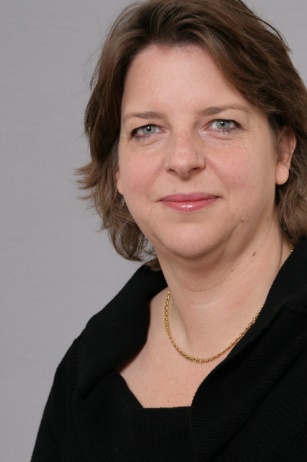 (Foto: naam ingegeven in Bing  http://www.praktijkstoutjesdijk.nl/media/albums/wiebenik/foto_felicia.jpg) VaktermenDelictrecidive:Herhaling (recidive) van een strafbaar feit (delict).Functionele Gezinstherapie: Gezinstherapie die het gedrag van de jongere in het gezin en op school of werk en het functioneren van het gezin wil verbeteren. Daarnaast wil de therapie de kans op herhaling van crimineel gedrag verkleinen.Gesloten justitiële instellingen:Gesloten instellingen voor minderjarigen. In deze inrichtingen verblijven jongeren, die worden opgevoed en behandeld op basis van justitiële maatregelen.Gestandaardiseerd interview:Een gestructureerd interview waarbij je je aan een vastgesteld interviewschema vasthoudt. Hierin staan de vragen en de volgorde van de vragen vast en wordt ernaar gestreefd dat alle geïnterviewde personen onder dezelfde omstandigheden geïnterviewd worden en op precies dezelfde manier de vragen gesteld krijgen.Linking:Met elkaar verbindenMiddels validating: Het uitspreken van waardering voor de mening van cliëntenMultimodale behandeling: Een vorm van psychotherapie die de noodzaak voor het aanpassen van behandelingen voor elk bepleit. De kern van deze vorm van therapie is het geloof dat de mens, als een biologisch wezen, heeft verschillende manieren van denken, voelen en gevoel, die allemaal moeten worden in aanmerking genomen bij de behandeling van psychische of gedragsstoornissen.Recidivecijfers:Cijfers die aangeven in welke mate mensen na een veroordeling in herhaling vallenReframing: Het herbenoemen en van een positieve lading voorzien.Soorten bronnenHandboekenTijdschriftenNaslagwerkOnderzoekTop 5 van bronnen1. Breuk, R.E. (2008). Breaking the cycle: Day treatment for juvenile delinquents. Dissertatie, VuMc, Amsterdam. In het artikel wordt letterlijk vermeld dat de inhoud voornamelijk gebaseerd werd op deze bron. Ook hangt het samen met mijn reeds geformuleerde onderzoeksvraag.2. Loeber, R. (2004). Delinquency prevention in a mental health context. Utrecht, Trimbos lecture, Trimbos Instituut. Dit vind ik een interessante bron omdat het gaat over preventie van delinquent gedrag. 3. WODC (2007). Criminaliteit en rechtshandhaving 2006. Ontwikkelingen en samenhangen. WODC, Den Haag. Dit is een recente bron, geschreven door een organisatie4. Desai, A.A., Goulet, J.L., Robbins, J., Chapman, J.F., Mogdole, S.J., & Hoge, M.A. (2006). Mental health care in juvenile detention facilities: A review. Journal of the American Academy of Psychiatry and Law, 34, 204-214. Dit is een recent artikel die extra informatie geeft omtrent het onderwerp5. Karnik, N.S., & Steiner, H. (2007). Evidence for interventions for young offenders. Child and Adolescent Mental Health, 12,154-159. Dit artikel hangt samen met mijn reeds geformuleerde onderzoeksvraag en het is een recente bron.BronvermeldingVindplaats1.Breuk, R.E. (2008). Breaking the cycle: Day treatment for juvenile delinquents. Dissertatie, VuMc, Amsterdam.Ik heb Google Scolar geraadpleegd en ben zo op de Vrije Universiteit van Amsterdam terecht gekomen. Hierop stond het artikel. (Digitale bron)2.Loeber, R. (2004). Delinquency prevention in a mental health context. Utrecht, Trimbos lecture, Trimbos Instituut.Na het raadplegen van Limo, Google Scolar en Universiteitsbibliotheek Gent, heb ik deze tekst niet teruggevonden.3.WODC (2007). Criminaliteit en rechtshandhaving 2006. Ontwikkelingen en samenhangen. WODC, Den Haag.Ik heb de Universiteitsbibliotheek van Gent geraadpleegd en heb dit artikel hierop gevonden. (Digitale bron)4.Desai, A.A., Goulet, J.L., Robbins, J., Chapman, J.F., Mogdole, S.J., & Hoge, M.A. (2006). Mental health care in juvenile detention facilities: A review. Journal of the American Academy of Psychiatry and Law, 34, 204-214.Ik heb Limo geraadpleegd en ben terecht gekomen op ‘High Wire Press Free’. Zo ben ik uiteindelijk beland op ‘The Journal of the American Academy of Psychiatry and the Law’. (Digitale bron)5.Karnik, N.S., & Steiner, H. (2007). Evidence for interventions for young offenders. Child and Adolescent Mental Health, 12,154-159.Ik Heb Limo geraadpleegd en ben terecht gekomen op ‘EBSCO Host’ waar ik deze tekst heb gevonden. (Digitale bron)6.Alexander, J.F., & Sexton, T.L. (2002). Functional Family Therapy:A model for treating high-risk, acting-out youth. In: J. Lebow(vol. ed.), Comprehensive Handbook of Psychotherapy, vol. 4:Integrative/eclectic. New York: Wiley.Na het raadplegen van Limo, Google Scolar en Universiteitsbibliotheek Gent, heb ik deze tekst niet teruggevonden.7.Grisso, T., & Schwartz, R.G. (2003). Youth on Trial: A DevelopmentalPerspective on Juvenile Justice. Washington, The John D. and CatherineT. MacArthur Foundation Series on Mental Health and Development,Research Network on Adolescent Development and Juvenile Justice.Ik heb de Universiteitsbibliotheek van Gent geraadpleegd en heb dit artikel hierop gevonden. (Digitale bron)8.Nieuwbeerta, P., Nagin, D.S., & Blokland, A.A.J. (2007). Het meten vaneffecten van gevangenisstraf op crimineel gedrag in een niet-experimentelestudie. Mens en Maatschappij, 82, 272-299.Ik heb Google Scolar geraadpleegd en dit artikel teruggevonden op de Universiteit van Leiden. (Digitale bron)9.Roisman, G.I., Aguilar, B., & Egeland, B. (2004). Antisocial behaviorin the transition to adulthood: The independent and interactive roles ofdevelopmental history and emerging developmental tasks. Developmentand Psychopathology, 16, 857-873.Ik heb Google Scolar geraadpleegd en dit artikel teruggevonden op ‘Cambridge University’ (Digitale bron)10.Sexton, T.L., & Alexander, J F. (2003). Functional Family Therapy: A mature clinical model for working with at-risk adolescents and their families. In: T.L. Sexton, G.R. Weeks & M.S. Robbins (eds.), Handbook of Family Therapy: The Science and Practice of Working with Families and Couples. New York: Brunner-Routledge.Ik heb Google Scolar geraadpleegd en dit artikel teruggevonden op ‘American Psychological Association’. (Digitale bron)11.Sullivan, C.J., Veysey, B.M., Hamilton, Z.K., & Grillo, M. (2007). Reducing out-of-community placement and recidivism: Diversion of delinquent youth with mental health and substance abuse problems from the justice system. International Journal of Offender Therapy and Comparative Criminology,51, 555-577.Ik heb Google Scolar geraadpleegd en dit artikel teruggevonden op ‘Sage Journals’. (Digitale bron)12.Teplin, L.A., Abram, K.M., McClelland, G.M., Dulcan, M.K., & Mericle,A.A. (2002). Psychiatric disorders in youth in juvenile detention. Archivesof General Psychiatry, 59, 1133-1143.Ik heb Google Scolar geraadpleegd en dit artikel teruggevonden op ‘Jama Network’. (Digitale bron)13.Vermeiren, R., Clippele, A. de, & Deboutte, D. (2000). Eight months follow-up of delinquent adolescents: predictors of short-term outcome. Archives of Psychiatry and Clinical Neuroscience, 250, 133-138.Ik heb Google Scolar geraadpleegd en dit artikel teruggevonden op ‘Springer’. (Digitale bron)14.Wartna, B.S.J. , Blom M., & Tollenaar N. (2004). De WODC Recidivemonitor. WODC, Den Haag.Ik heb Google Scolar geraadpleegd en dit artikel teruggevonden op ‘Narcis’. (Digitale bron)15.Barnoski, R. (2004). Outcome Evaluation of Washington State Research-Based Programs for Juvenile Offenders (Document No. 04-01-1201). Olympia: Washington State Institute for Public Policy. http://www.wsipp.wa.gov/rptfiles/o4-01-1201.pdf.Na het raadplegen van Limo, Google Scolar en Universiteitsbibliotheek Gent, heb ik deze tekst niet teruggevonden.